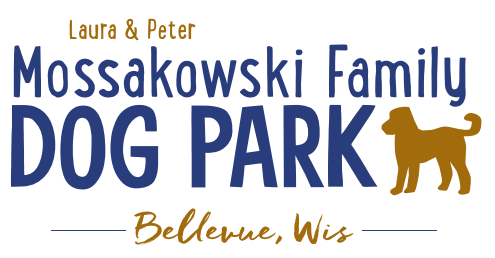 Laura and Peter Mossakowski Family Dog Park, LTD Committee MeetingDate & Location: January 20, 2021 @ 9:15a @ Laura Mossakowski LLC (2555 Continental Dr.; Green Bay, WI 54311)Meeting Began: 9:15amIn attendance: Erin Mader, Paul Theys, Laura Mossakowski, Mark Schuster, Jennie Wertel, Adam WaszakVP Report:   Approval of November minutes:  Laura, PaulTreasurer Report:Current Balance: $28,760 ($41,350 est. total with Village Account)Village Account Update: $13,593 from December 2020 updateVillage Known outstanding bills include: portapotty rental for last few monthsOutstanding Bills: Incoming Donations: Secretary Report: No updatesCommunity Fundraising:  Grant Writing Adam and ErinMemorial fundraisers – small gardens, rocks and other structures, plaques, benches, etc.Donn @ Forever Friends has rock options that can be looked into (examples available for next in person meeting) – stones not meant to be walked on but meant for outdoor display 	Fine tune details, location, and pricing for future meeting	Bricks starting at $200 unless lower cost option found	Memorial benches also – Starting at $2500; hydrant starting at $5,000	Memorial options on other benches and small plaques on the shade structureSample brick gotten, laser printed, may be allow a lower cost option but want to be sure it is sturdy – min $100 to purchase – Test brick at the parkAn additional brick company was found by way of another area fundraiser, looking intoA few hydrants to be installed and plaques made; $2500+ Fire hydrants or memorial boulders		Slabs poured, ready for hydrants – Parks to install		Memorial plaque needed for Malley’s hydrant (Office Sign Company can be looked into – outdoor safe?)DNR funding / grants: Adam to help work on planning for upcoming grants and funds that can be used for ongoing projects 2021 grant application for 2022 projects (board walk and bridge as goals) – also looking to get Allouez involved to get the application going 	Condos want to expand and get connected to East River trail as well	Adam started applications last week, letter of support and help from Allouez being soughtOld Business:Construction & Maintenance Updates:Shade Structure in Small Dog AreaCo-Op quote:  shelter material is $9,300 + $15,412 for install from this vendor = ~$25K + the cost of a concrete pad = total cost of the project (without getting other quotes)Consider getting local quotes for portions of project – Any suggestions for other contractors?  Discussion with original quote provider to see why so high?  Can consider an open bidding as well, but if over $10,000 then it is required to go to open bidding per Village requirements.Est $1200 for concrete pad if in the project plan with the parks teamCan be any contractor that is able to install a state licensed structureAdam meeting with Lizer to go over mowing and landscaping plan for 2021, looking to help the muddy areas as wellDamage to posts, dog bag dispenser, and fee box – may have been damaged by the Village crew, looking into the repairs for the spring	Pass along any noted damage when noted so if it was caused by contractorsLittle Free Library being built – consider some stone path around it to prevent mowing from needing to be done right around postNext Meeting Dates: February 24, 2021 (9:15am at Laura Mossakowski LLC; 2555 Continental Dr., Green Bay OR Zoom teleconference meeting) 2021 Annual Committee Board Meeting to follow January 2021 meetingNew Business:  Looking at dates for summer fundraisers – some fundraisers are being planned now in anticipation of being able to hold events (Lions picnic June 13, 2021 – avoid date conflict)Meeting Adjourned: 9:55a